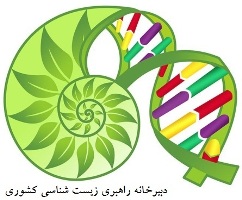 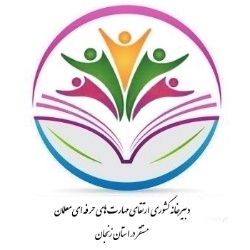 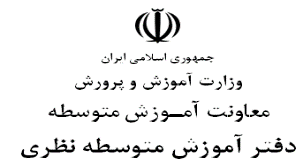    فرم نظارت و راهنمایی آموزشی زیست شناسینام و نام خانوادگی ناظر: .................................. سمت .......................  امضا...........                     محل مهر و امضای مدیر دبیرستانتوجه: لطفا یک کپی از فرم تکمیل شده به همکار مدرس ارائه شود.استان کهگیلویه و بویراحمد      منطقه:                    دبیرستان:                  نام دبیر:                    ناظر:                      تاریخ:استان کهگیلویه و بویراحمد      منطقه:                    دبیرستان:                  نام دبیر:                    ناظر:                      تاریخ:استان کهگیلویه و بویراحمد      منطقه:                    دبیرستان:                  نام دبیر:                    ناظر:                      تاریخ:استان کهگیلویه و بویراحمد      منطقه:                    دبیرستان:                  نام دبیر:                    ناظر:                      تاریخ:استان کهگیلویه و بویراحمد      منطقه:                    دبیرستان:                  نام دبیر:                    ناظر:                      تاریخ:ردیفمحورهاشاخص‌ها مطلوبقابل ارتقا1مهارت‌ها و فعالیت‌های  مقدماتی (قبل از تدریس)بودجه‌بندی، طرح درس سالانه و روزانه	1مهارت‌ها و فعالیت‌های  مقدماتی (قبل از تدریس)شروع مناسب (ایجاد ارتباط مناسب با فراگیران با در نظر گرفتن وضعیت کلاس و فراگیران) 1مهارت‌ها و فعالیت‌های  مقدماتی (قبل از تدریس)حضور و غیاب دانش آموزان1مهارت‌ها و فعالیت‌های  مقدماتی (قبل از تدریس)طراحی و آماده سازی فضای کلاس متناسب با موضوع تدریس1مهارت‌ها و فعالیت‌های  مقدماتی (قبل از تدریس)گروه‌بندی دانش آموزان2مهارت‌ها و فعالیت‌های آموزش و یادگیری (حین تدریس)بیان اهداف کلی و جزئی2مهارت‌ها و فعالیت‌های آموزش و یادگیری (حین تدریس) ایجاد انگیزه در فراگیران نسبت به برنامه آموزشی2مهارت‌ها و فعالیت‌های آموزش و یادگیری (حین تدریس)مرور پیش‌نیازها (رویکرد طولی نسبت به درس مورد نظر)2مهارت‌ها و فعالیت‌های آموزش و یادگیری (حین تدریس)رعایت محتوای کتاب      2مهارت‌ها و فعالیت‌های آموزش و یادگیری (حین تدریس)توالی و پیوستگی تدریس (رویکرد عرضی نسبت به درس مورد نظر)2مهارت‌ها و فعالیت‌های آموزش و یادگیری (حین تدریس)بکارگیری الگوها و روش‌های نوین تدریس2مهارت‌ها و فعالیت‌های آموزش و یادگیری (حین تدریس)تقویت روحیه پرسشگری و مهارت های حل مساله2مهارت‌ها و فعالیت‌های آموزش و یادگیری (حین تدریس)مهارت‌های کلامی و غیرکلامی مناسب2مهارت‌ها و فعالیت‌های آموزش و یادگیری (حین تدریس)ایجاد فرصت تفکر و پژوهش با طرح پرسشهای موثر2مهارت‌ها و فعالیت‌های آموزش و یادگیری (حین تدریس)استفاده از روش های مناسب تشویق یا بازدارندگی2مهارت‌ها و فعالیت‌های آموزش و یادگیری (حین تدریس)بازخورد بموقع نسبت به رفتارهای آموزشی فراگیران2مهارت‌ها و فعالیت‌های آموزش و یادگیری (حین تدریس)کاربردی‌‌سازی دانش برای فراگیران3فعالیت‌های تکمیلی (بعد از تدریس)غنی‌سازی و تکمیل محتوای آموزشی(معرفی کتاب، سایت، مقاله و ...)3فعالیت‌های تکمیلی (بعد از تدریس)ارائه جمع‌بندی و خلاصه درس3فعالیت‌های تکمیلی (بعد از تدریس)ارائه و پیگیری تکالیف و فعالیت‌های خارج از کلاس4توانایی علمیتسلط علمی دبیر4توانایی علمیصحت محتوای ارائه شده 4توانایی علمیارتقای دانش و مهارت‌های حرفه ای 5مدیریت کلاسکلاس‌داری و مدیریت مناسب کلاس از طریق توجه به همه فراگیران، شکوفاسازی استعدادها، داشتن خلاقیت5مدیریت کلاسمدیریت زمان 5مدیریت کلاسکنترل وقایع پیش‌بینی نشده6ارزشیابیاجرای انواع ارزشیابی (آغازین، تشخیصی، تکوینی، پایانی)6ارزشیابیرعایت استانداردهای طراحی سؤال6ارزشیابیاستفاده از انواع سؤالات و آزمونها6ارزشیابیاعلام به موقع نمرات به دانش آموزان6ارزشیابیارائه بازخورد ارزشیابی به دانش آموزان7روانشناسی آموزش و یادگیریتوجه به تفاوت‌های فردی7روانشناسی آموزش و یادگیریاجرای تدریسی آرام و به دور از استرس‌زایی7روانشناسی آموزش و یادگیریبرقراری ارتباط عاطفی7روانشناسی آموزش و یادگیریاستفاده از رویکردهای نظریه‌های یادگیری (از قبیل رفتارگرایی، شناخت‌گرایی، سازنده گرایی و اجتماعی- موقعیتی)8انضباط شغلیحضور منظم8انضباط شغلیثبت وقایع آموزشی مثل نمرات، گزارش تدریس، ...8انضباط شغلیقانونمندی، رعایت قوانین و مقررات مدرسه و مصوبات شورای مدرسه و دبیران 9اخلاق حرفه‌ایداشتن تعامل9اخلاق حرفه‌ایخوش رفتاری و رعایت موازین اخلاقی و اسلامی9اخلاق حرفه‌ایداشتن ظاهر و پوششی مناسب9اخلاق حرفه‌ایتوجه به رضایت‌مندی فراگیران9اخلاق حرفه‌ایپایان انرژی‌بخش10کاربرد تجهیزات و رسانه‌های آموزشی(در صورت وجود امکانات)استفاده از امکانات و منابع آموزشگاهی(سایت، کارگاه، کتابخانه، آزمایشگاه، مراکز یادگیری و ...)10کاربرد تجهیزات و رسانه‌های آموزشی(در صورت وجود امکانات)استفاده از رسانه‌های آموزشی معتبر و استاندارد10کاربرد تجهیزات و رسانه‌های آموزشی(در صورت وجود امکانات)استفاده از امکانات هوشمندسازی و فضای مجازی10کاربرد تجهیزات و رسانه‌های آموزشی(در صورت وجود امکانات)مشارکت فراگیران در کاربرد رسانه‌های آموزشی10کاربرد تجهیزات و رسانه‌های آموزشی(در صورت وجود امکانات)استفاده از رسانه‌های بومی یا تولید آننیاز به بازدید مجدد دارد؟ بلی              خیرنیاز به بازدید مجدد دارد؟ بلی              خیرنیاز به بازدید مجدد دارد؟ بلی              خیرنیاز به بازدید مجدد دارد؟ بلی              خیرنیاز به بازدید مجدد دارد؟ بلی              خیرمهمترین نکات مثبت / قابل پیگیری از دیدگاه ناظر:مهمترین نکات قابل پیگیری از دیدگاه دبیر مربوطه:مهمترین نکات قابل پیگیری از دیدگاه مدیر دبیرستان: